3. Шта је гавран држао у кљуну?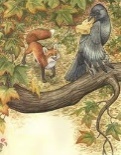 А.ГрануБ.Сир4. Шта је лисица покушавала да уради?А.Да превари гаврана и да му узме сирБ.Да се дружи са гавраном5. Да ли је лисица успела да узме сир од гаврана?А.ДаБ.Не6. На слици је приказана?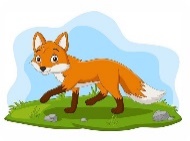 А.ВукБ.Лисица7. Да ли можемо да нацртамо животиње од геометријских облика?А.ДаБ.Не8. На слици је приказан?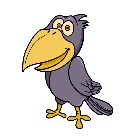 А.ПапагајБ.Гавран9. Којим бројем је означено овално огледало?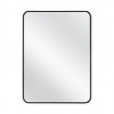 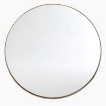 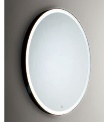       1              2          310. Да ли овај робот садржи геометријске облике?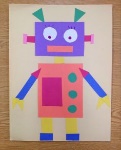 А.ТачноБ.Нетачно11 Које од наведене слике садржи геометријске облике?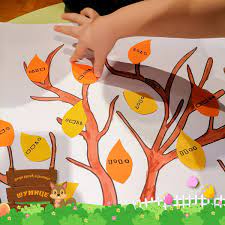 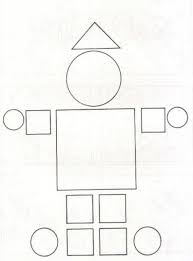        А.            Б.12 На слици је приказан?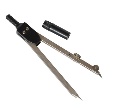 А.ЛењирБ.Шестар13. Шта је приказано на слици?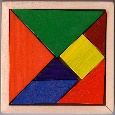 А.ТанграмБ.Дигитална слика14. Шта је приказано на слици?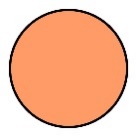 А.ЛоптаБ.Круг15. Да ли нам је геометрија потребна?